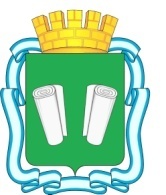 городская Дума городского округа Кинешма шестого созываРЕШЕНИЕот 07.10.2015  №2/22О внесении изменений в Прогнозный план (программу) приватизации муниципального имущества городского округа Кинешма на 2015 г.,утвержденного решением городской Думы городского округа Кинешмаот 29.10.2014 № 76/738В соответствии с Федеральным законом от 21.12.2001 № 178-ФЗ «О приватизации государственного и муниципального имущества»; Федеральным законом от 06.10.2003 № 131-ФЗ «Об общих принципах организации местного самоуправления в Российской Федерации»; Уставом муниципального образования «Городской округ Кинешма», городская Дума городского округа Кинешма решила:1. Внести в Прогнозный план (программу) приватизации муниципального имущества городского округа Кинешма на 2015 г., утвержденный решением городской Думы городского округа Кинешма от 29.10.2014 № 76/738, следующие изменения:1.1. Дополнить Прогнозный план (программу) приватизации муниципального имущества городского округа Кинешма на 2015 г. пунктами №№ 49,50 указанными в приложении 1 к настоящему решению.2. Опубликовать настоящее решение в официальном источнике опубликования муниципальных правовых актов городского округа Кинешма «Вестник органов местного самоуправления городского округа Кинешма».3.   Настоящее решение вступает в силу после его опубликования.4.  Контроль за исполнением настоящего решения возложить на постоянную комиссию по законности, обеспечению безопасности и местному самоуправлению городской Думы городского округа Кинешма и  заместителя главы администрации городского округа Кинешма (А.В. Шуршин).                                                   М.А.Батин
                                                                                                                                       Приложение 1к решению городской Думыгородского округа Кинешмашестого созываот 07.10.2015 № 2/22ДОПОЛНЕНИЯ В ПРОГНОЗНЫЙ ПЛАН (ПРОГРАММУ)ПРИВАТИЗАЦИИ МУНИЦИПАЛЬНОГО ИМУЩЕСТВАГОРОДСКОГО ОКРУГА КИНЕШМА на 2015 г.Председатель городской Думы городского округа Кинешма                                                                                     №п/пХарактеристика муниципального имуществаСпособы приватизации49.Нежилое двухэтажное здание бани, включая слесарную мастерскую, общей площадью , лит. А, доля в праве 407/1000, адрес объекта: Ивановская область, г. Кинешма, ул. Парковая, д. 6.АУКЦИОН(преимущественное право покупки доли)50.Помещение № 1009, назначение: нежилое, общей площадью .,  этаж 1, номера на поэтажном плане с 1 по 5 включительно, адрес объекта: Ивановская область, г. Кинешма ул. Наволокская, д. 1-А.АУКЦИОН